Alimentation d’un ballon d’eau chaude par des panneaux photovoltaïquesUn berger en montagne dans le Champsaur désire améliorer le confort de sa cabane. Pour cela, il souhaite faire l’acquisition de panneaux photovoltaïques de manière à chauffer 50 L d’eau quotidiennement dans un ballon électrique.  L’eau provient d’une source qui est à la température de 10°C en été. Quelle surface de panneaux doit-il installer pour la chauffer à 65°C ? La surface de son toit est-elle suffisante ?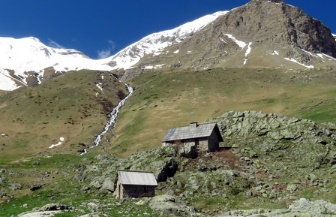  Documents mis à disposition :Documents d’aide à donner si nécessaire :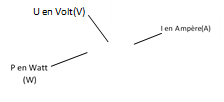 Pour aller plus loin : En supposant que le berger couvre entièrement son toit de panneaux photovoltaïques, l’énergie électrique supplémentaire sera stockée dans une batterie. Cette dernière permettra-t-elle chauffer le ballon le lendemain en cas de mauvais temps (on considèrera que les panneaux photovoltaïques ne fonctionnent pas) ? Si non, quelle sera la température atteinte par l’eau le deuxième jour ?Données :  Rendement de charge de la batterie : 90%.                    Rendement de la décharge de la batterie : 90%.Document 1 : plan de la partie du toit 
orienté plein sud et orienté à 45°échelle 1/100Document 2 : Énergie lumineuse reçue par jour sur une surface orientée au sud et inclinée d’un angle égal à la latitude (en kWh / m²)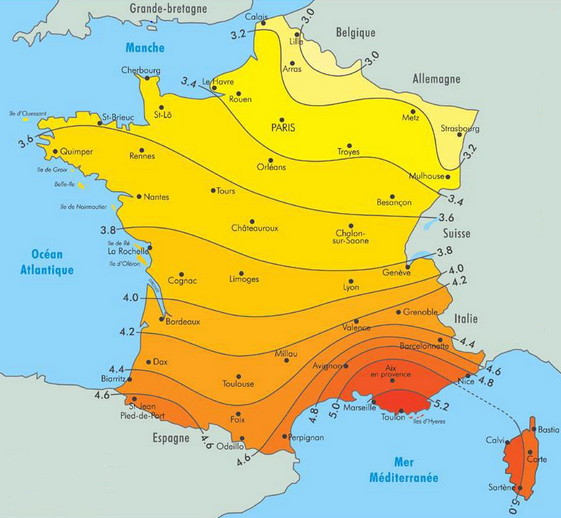 Document 2 : Énergie lumineuse reçue par jour sur une surface orientée au sud et inclinée d’un angle égal à la latitude (en kWh / m²)Document 3 : Caractéristiques des panneaux photovoltaïquesLes panneaux photovoltaïques transforment de l'énergie lumineuse en énergie électrique.  Actuellement le rendement des panneaux photovoltaïques est de l’ordre de 15%. Document 2 : Énergie lumineuse reçue par jour sur une surface orientée au sud et inclinée d’un angle égal à la latitude (en kWh / m²)Document 4  :  Caractéristiques du ballon d’eau chaude.L’eau d’un ballon est chauffée grâce à une résistance électrique thermoplongeante. La cuve du ballon est isolée de manière à minimiser les pertes énergétiques.Document 5 : Matériel mis à votre dispositionUn générateur Une balance Une éprouvette graduéeUn calorimètre à vase Dewar qui modélise le ballon d’eau chaude.Un thermoplongeur : résistance électrique de 6 Ω qui s’échauffe lorsqu’elle est parcourue par un courant électrique.Un ampèremètre.Un voltmètre.Un thermomètre.Des fils de connexionUn chronomètreDonnées :   Masse volumique de l’eau   ρ=1.00 kg.L-1Capacité thermique massique de l’eau :cm,eau = 4180 J.kg-1.°C-1Conversion : 1 Wh = 3600 J